Job opportunityDeputy Youth Work Manager Full Time 37 hours per week, Permanent role, £21,000 per annum gross [mileage + pension + health] Based in Tonbridge & Malling, Tunbridge Wells and West Kent Area An exciting opportunity for an enthusiastic, inspiring and capable, Deputy Your Work Manager to join our small, talented team at YMCA West Kent.  In this vital role, you will help deliver the aims and outcomes of this project, engage with local communities to identify need and support, help build bridges with young people and their communities and make referrals to other projects within YMCA and to other agencies as appropriateJob Purpose: to work with and support the Project Manager to deliver the aims and outcomes of the Projectto support the local communities and young people to identify local needs and issuesto engage with local communities and young people to identify local needs and issuesto work across Tonbridge & Malling and Tunbridge Wells, West Kent including various school holidays, evenings and weekend work when requiredto work alongside other voluntary and statutory agencies in both centre and detached sessions to deliver information, advise and guidance to support young peopleto work with young people from the project and from other projects within West Kent YMCA to design and deliver local projects for the benefit of their communities to help build bridges between young people, their communities and local agenciesto make referrals to other projects within West Kent YMCA and to other agencies as appropriate to meet a young person’s identified needto promote the project and network with other agencies and community groupsto ensure all safeguarding, health and safety and other duties of care are met; including completion of risk assessments and administering first aid to have the ability to work in a school environment, delivering well-being programs to a variety of young people of different ages.Driver training will be provided however a clean driving licence with two years driving experience is requiredPerson Specification:EssentialDriver due to areas coveredto be a Christian or to be supportive of the Christian ethos of the YMCA movement experience of working challenging young peoplecurrent knowledge of some of the issues affecting young people eg. Substance misuse, family breakdown, homelessness, mental health and learning of physical disabilitiesability to work with and support young people with challenging behavioural issuesdemonstrable ability and skills to support, mentor and develop young people knowledge and experience of safeguarding – protection from abuse proceduresexperience of using monitoring and evaluation systems excellent interpersonal and communication skillsreliable with a flexible and patient attitude – calm in a crisisflexible approach to working hours and occasional travel out of Countyability to work alone or as part of a teamgood listener, gifted communicator who can empower young peoplewilling to engage in further training/learning and group/individual supervisionable to set and maintain professional boundaries within a small teamexcellent role model for young people willing to work outside in all weathersDesirableknowledge of training methods and provisionconfident vehicle driver and minibus driver as specified aboveexperience of working with and supporting volunteersexcellent administrative and computing skillsexperience and skills in community development work, social inclusion, consultation, youth empowerment and equality and diversityLink to our website http://www.westkentymca.org.uk/JOB To request a full Job Description and Application Pack please contact – Karen Warner on 01892 542209 or email karen.warner@westkentymca.org.uk 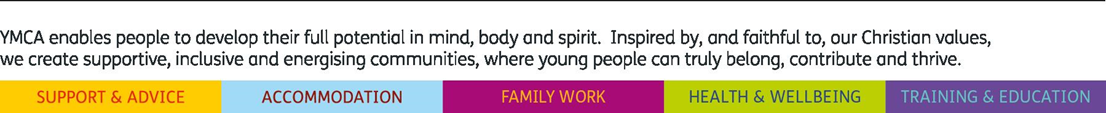 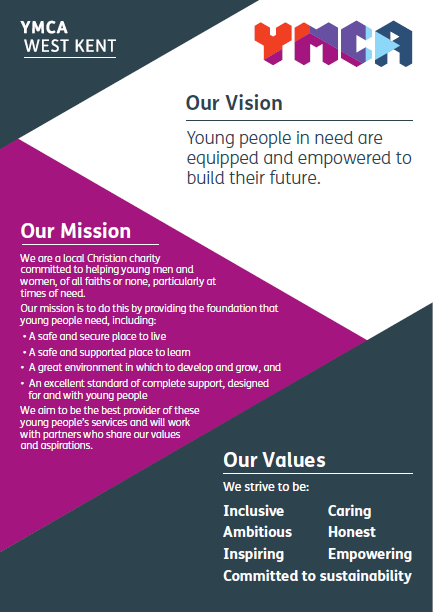 